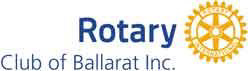 G.GAY & CO Mitre 10 CHARITY GOLF DAYWITH ALL PROCEEDS TO Ballarat Cancer Wellness CentreFriday 5 April 2019   Ballarat Golf Club 1800 Sturt Street, Ballarat at 11.15 amSponsorship Opportunities starting from $200:Become involved as a supporter of this 2 person Ambrose event and promote your business in the Ballarat Community while supporting a worthy local charity in the Ballarat Cancer Wellness Centre.Sponsors will be able to display and distribute your own promotional material in the clubhouse and on course during the event and will be acknowledged in all event promotional material. So become involved and sponsor an individual hole, straightest drive or nearest the pin competition. All financial support will go directly to the Ballarat Cancer Wellness Centre.The major sponsor is G. Gay and Co Mitre 10 and is being run with the support of volunteers from the Rotary Club of BallaratTo become a sponsor simply complete this form and return via scan/email to: campbell.alan50@gmail.com or by return mail to “Golf Day c/o 6 Forest St. Lake Wendouree, 3350Please indicate in the boxes below:Sponsor’s Name : ………………………………………………………………………………………Contact Person : ……………………………………………………  Telephone ……………………Email : ……………………………………………………………………………………………………	Yes I would like to be involved in the 2019 Charity Golf Day as a sponsor. I am prepared to sponsor to the value of $200/ $250/$300 / another amount    (please circle)  and also    Yes I would like to field a team/s in the 2019 Rotary/G. Gay & Co Mitre 10 Charity Golf 	Day. 